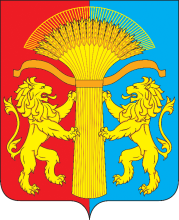                      АДМИНИСТРАЦИЯ КАНСКОГО РАЙОНА                                      КРАСНОЯРСКОГО КРАЯ                                             ПОСТАНОВЛЕНИЕ21.12.2022		           г. Канск                                       № 688-пгОб утверждении Порядка бесплатного посещения семьями лиц, принимающих участие в специальной военной операции, муниципальных учреждений культуры Канского района Красноярского края, клубных формирований, кинопоказов и иных мероприятий, проводимых (организуемых) указанными учреждениями	В соответствии с подпунктом «и» пункта 1 Указа Президента Российской Федерации от 16.03.2022 № 121 «О мерах по обеспечению социально-экономической стабильности и защиты населения в Российской Федерации», Указом Президента Российской Федерации от 21.09.2022 № 647 «Об объявлении частичной мобилизации в Российской Федерации», частью 5 статьи 1 Федерального закона от 27.05.1998 № 76-ФЗ «О статусе военнослужащих», Указом Губернатора Красноярского края от 25.10.2022 № 317-уг «О социально-экономических мерах поддержки лиц, принимающих участие в специальной военной операции, и членов их семей»,  руководствуясь статьями 38, 40 Устава Канского района Красноярского края ПОСТАНОВЛЯЮ:        1. Утвердить Порядок бесплатного посещения семьями лиц, принимающих участие в специальной военной операции, муниципальных учреждений культуры Канского района Красноярского края, клубных формирований, кинопоказов и иных мероприятий, проводимых (организуемых) указанными учреждениями, согласно приложению к настоящему постановлению.        2. Контроль за исполнением настоящего постановления возложить на заместителя Главы Канского района по общественно-политической работе В.Н.Котина.          3. Настоящее постановление вступает в силу в день, следующий за днем его официального опубликования в официальном печатном издании «Вести Канского района», подлежит размещению на официальном сайте муниципального образования Канский район в информационно-телекоммуникационной сети «Интернет и применяется к правоотношениям, возникшим с 01 ноября 2022 года.Глава Канского района                                                                А.А. Заруцкий                                                            Приложение к постановлению                                                                            администрации Канского района                                                   от 21.12.2022 № 688-пг	                ПОРЯДОК бесплатного посещения семьями лиц, принимающих участие в специальной военной операции, муниципальных учреждений культуры Канского района Красноярского края, клубных формирований, кинопоказов и иных мероприятий, проводимых (организуемых) указанными учреждениями1. Порядок бесплатного посещения семьями лиц, принимающих участие в специальной военной операции, муниципальных учреждений культуры Канского района Красноярского края, клубных формирований, кинопоказов и иных мероприятий, проводимых (организуемых) указанными учреждениями (далее - Порядок), определяет механизм бесплатного посещения семьями лиц, принимающих участие в специальной военной операции (далее - участники специальной военной операции), муниципальных учреждений культуры Канского района Красноярского края (далее - учреждения), клубных формирований, кинопоказов и иных мероприятий, проводимых (организуемых) указанными учреждениями.2. К членам семьи участников специальной военной операции (далее - заявители) относятся:- супруга (супруг);- несовершеннолетние дети участника специальной военной операции, включая усыновленных (удочеренных) детей, детей, находящихся под опекой, или подопечных, детей, переданных на воспитание в приемную семью, а также пасынков и падчериц;- дети в возрасте от 18 до 23 лет, обучающиеся в общеобразовательной организации, профессиональной образовательной организации или образовательной организации высшего образования по очной форме обучения, участника специальной военной операции, включая усыновленных (удочеренных) детей, детей, находящихся под опекой, или подопечных, детей, переданных на воспитание в приемную семью, а также пасынков и падчериц;- дети - инвалиды с детства независимо от возраста;- совместно проживающие с участниками специальной военной операции родители (усыновители) (далее - родители (усыновители).Лицо, сопровождающее несовершеннолетних детей или детей-инвалидов с детства независимо от возраста участника специальной военной операции в целях посещения учреждений, клубных формирований, кинопоказов и иных мероприятий, проводимых (организуемых) учреждениями (далее - сопровождающее лицо), имеет право на бесплатное посещение учреждений, клубных формирований, кинопоказов и иных мероприятий, проводимых (организуемых) учреждениями, при предоставлении документа, предусмотренного пунктом 8 настоящего Порядка.3. Количество посещений заявителями учреждений, клубных формирований, кинопоказов и иных мероприятий, проводимых (организуемых) учреждениями, не ограничено.4. Бесплатное посещение заявителями учреждений, клубных формирований, кинопоказов и иных мероприятий, проводимых (организуемых) учреждениями, осуществляется посредством:- бесплатного посещения учреждений (клубного типа и библиотек);- бесплатного посещения кинопоказов и иных мероприятий, проводимых (организуемых) учреждениями на территории Канского района;- бесплатного посещения клубных формирований, организуемых учреждениями.5. Бесплатное посещение муниципальных учреждений реализуется путем обращения заявителей без предварительной записи в учреждение с предъявлением документов, определенных пунктом 8 Порядка.Учреждение осуществляет проверку представленных заявителем в соответствии с пунктом 8 Порядка документов и непосредственно после обращения заявителя принимает решение о бесплатном посещении учреждения или об отказе в бесплатном посещении учреждения.Основаниями для принятия решения об отказе в бесплатном посещении учреждения являются:1) непредставление или представление не в полном объеме документов, определенных пунктом 8 Порядка;2) несоответствие лица, обратившегося в учреждение, категориям заявителей, определенным пунктом 2 Порядка.Учреждение доводит информацию о решении, принятом в соответствии с настоящим пунктом Порядка, до сведения заявителя лично непосредственно после обращения заявителя (в случае принятия решения об отказе в бесплатном посещении учреждения по основанию, определенному подпунктом 1 настоящего пункта Порядка, с предложением устранить обстоятельства, послужившие основанием для принятия решения об отказе в бесплатном посещении учреждения).6. С целью реализации права заявителей на бесплатное посещение кинопоказов и иных мероприятий, проводимых (организуемых) учреждениями на территории Канского района  (далее - мероприятия), учреждения ежемесячно не позднее 3-го числа календарного месяца формируют и размещают на официальных сайтах учреждений в информационно-телекоммуникационной сети Интернет перечень бесплатных для заявителей мероприятий, в том числе концертов, спектаклей, иных театрально-зрелищных, культурно-досуговых, культурно-образовательных, культурно-массовых мероприятий с указанием даты, времени начала мероприятия, адреса электронной почты и (или) номера контактного телефона учреждения (далее - перечень мероприятий), в который включаются все мероприятия учреждений, за исключением организуемых (проводимых) в учреждениях сторонними организациями (третьими лицами).Заявители вправе направить в учреждение заявку на участие в мероприятии, включенном в перечень мероприятий (далее - заявка), по адресу электронной почты и (или) номеру контактного телефона учреждения, указанных в перечне мероприятий.Учреждение в течение одного рабочего дня со дня поступления заявки информирует заявителя о наличии (отсутствии) свободных мест на мероприятие, указанное в заявке, способом, которым поступила заявка (по адресу электронной почты и (или) номеру контактного телефона).При наличии свободных мест на мероприятие, указанное в заявке, заявителю бронируется место (места) на мероприятии.Документ о бесплатном посещении заявителями мероприятий, включенных в перечень мероприятий (билет (квитанция) согласно пункту 7 Порядка), должен быть получен заявителем не позднее чем за сутки до начала проведения мероприятия в порядке, определенном пунктом 7 Порядка.При отсутствии свободных мест на мероприятии, указанном в заявке, заявителю предлагается посетить иные мероприятия, приведенные в перечне мероприятий.Отсутствие заявки не является препятствием для посещения заявителем мероприятия, включенного в перечень мероприятий.7. Бесплатное посещение заявителями мероприятий, включенных в перечень мероприятий, осуществляется путем личного обращения в учреждение с предъявлением документов, определенных пунктом 8 Порядка, на основании предоставляемых учреждениями заявителям билетов или  квитанций.Учреждение осуществляет проверку представленных заявителем в соответствии с пунктом 8 Порядка документов и непосредственно после обращения заявителя принимает решение о предоставлении заявителю билета (квитанции) или об отказе в предоставлении билета (квитанции).Основаниями для принятия решения об отказе в предоставлении билета (квитанции) являются:1) непредставление или представление не в полном объеме документов, определенных пунктом 8 Порядка;2) несоответствие лица, обратившегося в учреждение, категориям заявителей, определенным пунктом 2 Порядка;3) отсутствие свободных мест на мероприятии.Учреждение доводит информацию о решении, принятом в соответствии с настоящим пунктом Порядка, до сведения заявителя лично непосредственно после обращения заявителя:по основанию, определенному подпунктом 1 настоящего пункта Порядка, с предложением устранить обстоятельства, послужившие основанием для принятия решения об отказе в предоставлении билета (квитанции);по основанию, определенному подпунктом 3 настоящего пункта Порядка, с предложением посетить иные мероприятия, определенные в перечне мероприятий.8. Бесплатное посещение учреждений, мероприятий осуществляется при предъявлении заявителями следующих документов (копий документов):1) паспорт гражданина Российской Федерации или иной документ, удостоверяющий личность заявителя, - представляется в отношении заявителей в возрасте старше 14 лет, а также сопровождающего лица;2) свидетельство о рождении ребенка (детей) (свидетельство о рождении ребенка (детей), выданное компетентным органом иностранного государства (представляется вместе с его нотариально удостоверенным переводом на русский язык), - представляется в отношении ребенка (детей), а также пасынков (падчериц) участника специальной военной операции;3) документ, подтверждающий факт усыновления (удочерения) ребенка (детей): вступившее в законную силу решение суда об усыновлении (удочерении) ребенка, свидетельство об усыновлении (удочерении) - представляется в отношении усыновленных (удочеренных) детей участника специальной военной операции;4) документ, подтверждающий факт установления опеки (предварительной опеки), попечительства над ребенком (детьми), передачи на воспитание в приемную семью (выписка из решения органа опеки и попечительства об установлении над ребенком (детьми) опеки (попечительства), договор о передаче ребенка (детей) на воспитание в приемную семью) - представляется в отношении детей, находящихся под опекой, или подопечных либо детей, переданных на воспитание в приемную семью;5) справка, подтверждающая факт установления ребенку инвалидности, выданная федеральными государственными учреждениями медико-социальной экспертизы инвалидности, - представляется в отношении ребенка-инвалида с детства участника специальной военной операции, достигшего совершеннолетия;6) документ (справка), выданный военным комиссариатом, подтверждающий участие гражданина в специальной военной операции;7) свидетельство о заключении брака (свидетельство о заключении брака, выданное компетентным органом иностранного государства, представляется вместе с его нотариально удостоверенным переводом на русский язык) - представляется в отношении супруги (супруга) участника специальной военной операции, в паспорте гражданина Российской Федерации которой (которого) отсутствует отметка о регистрации брака.Копии документов, указанные в настоящем пункте Порядка, не заверенные органом (организацией), выдавшим соответствующие документы, или нотариально, представляются с предъявлением оригинала. Копии документов, представленные с предъявлением оригинала, заверяются работником учреждения, осуществляющим прием документов, после чего оригиналы документов возвращаются заявителю.Заявителем при обращении в учреждение заполняется согласие на обработку персональных данных заявителя и членов семьи участника специальной военной операции, чьи документы учитываются при принятии решения о предоставлении заявителю билета (квитанции), в соответствии с требованиями Федерального закона от 27.07.2006 № 152-ФЗ «О персональных данных».Данные заявителей и документов, представленных заявителями в соответствии с настоящим пунктом Порядка, вносятся учреждением в реестр заявителей, ведение которого осуществляется учреждением в порядке, определенном локальным актом учреждения.При повторном обращении в учреждение представление документов, определенных настоящим пунктом Порядка и ранее представленных заявителем, за исключением документа, определенного абзацем вторым настоящего пункта Порядка, не требуется.В случае изменения документов, определенных настоящим пунктом Порядка, или принадлежности лица к категориям заявителей, определенным пунктом 2 Порядка, заявители (законные представители заявителей) обязаны не позднее чем в четырнадцатидневный срок со дня, когда заявителю стало известно о наступлении соответствующих обстоятельств, уведомить о них учреждение с приложением документов, подтверждающих соответствующие изменения.9. С целью реализации права заявителей на бесплатное посещение клубных формирований, организуемых учреждениями (далее - клубные формирования), учреждения ежемесячно не позднее 3-го числа календарного месяца формируют и размещают на официальных сайтах учреждений в информационно-телекоммуникационной сети Интернет перечень клубных формирований учреждения (далее - перечень клубных формирований), в который включаются все клубные формирования, действующие в учреждении, с указанием числа свободных мест на 1-е число календарного месяца.10. Зачисление заявителей в клубные формирования осуществляется учреждениями в порядке, определенном приказом МБУК «МКС» Канского района.11. Учреждения самостоятельно ведут учет билетов (квитанций), предоставляемых заявителям.12. Учреждения ежеквартально в срок до 10-го числа месяца, следующего за отчетным кварталом, представляют в МКУ «ОКС и ДМ» отчетную документацию о количестве и стоимости предоставленных заявителям билетов (квитанций).13. Информация о порядке бесплатного посещения учреждений, клубных формирований, мероприятий размещается в доступных для заявителей помещениях учреждений, на официальных сайтах учреждений в информационно-телекоммуникационной сети Интернет.14. Финансовое обеспечение предоставления меры поддержки, предусмотренной Порядком, осуществляется за счет средств местного бюджета.15. Предоставление меры поддержки, предусмотренной Порядком, осуществляется в период участия граждан в специальной военной операции.